НАГРАЖДЕНИЕ НА АВГУСТОВСКУЮ КОНФЕРЕНЦИЮ 2021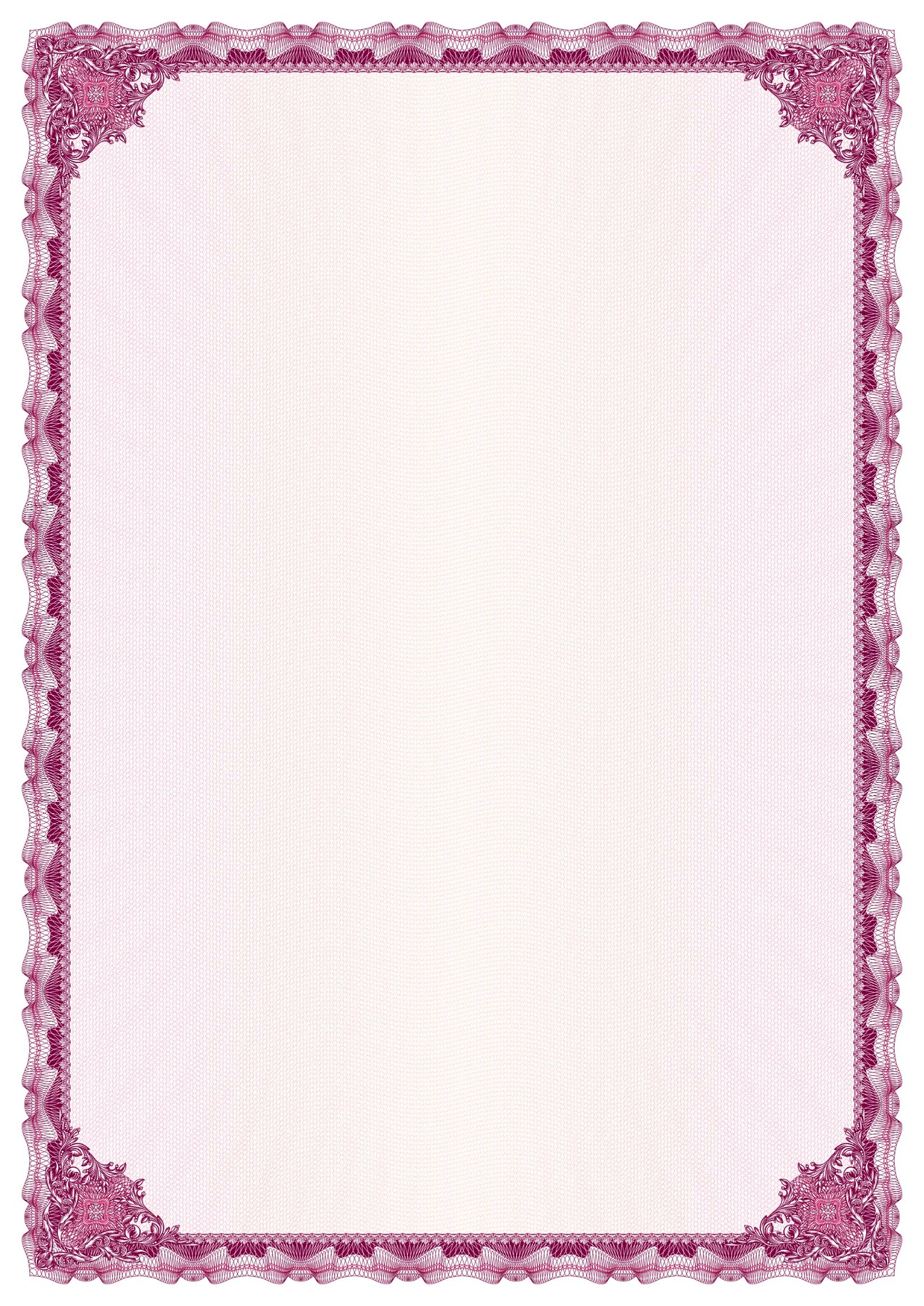 БЛАГОДАРСТВЕННОЕ ПИСЬМО МИНИСТЕРСТВА ПРОСВЕЩЕНИЯ РФБобровский Николай Петрович, бывший руководитель «Центра туризма и спорта»ПОЧЕТНАЯ ГРАМОТА МЭРААфанасьева Юлия Федоровна, воспитатель МДОУ «ЦРР № 5 «Золотой ключик»Дмитриев Максим Вадимович, учитель МОУ «СОШ № 7»Цой Наталья Леонидовна, учитель МОУ «СОШ № 4»Ясырева Вероника Алексеевна, учитель МОУ «СОШ № 5»БЛАГОДАРСТВЕННОЕ ПИСЬМО МЭРАБисерикану Ирина Георгиевна, главный бухгалтер Управления образованияДжангутаева Умият Мирзабековна, воспитатель МДОУ «ДС № 7 «Рябинушка»Соколова Наталья Вячеславовна, методист МОУДО «ЦДОД»Терентьева Инна Владимировна, учитель МОУ «СОШ № 6»ПОЧЕТНАЯ ГРАМОТА ДУМЫ ГОРОДСКОГО ОКРУГА СТРЕЖЕВОЙЧеркасова Екатерина Игнатьевна, учитель русского языка и литературы МОУ «СОШ№2»БЛАГОДАРСТВЕННОЕ ПИСЬМО ДУМЫ ГОРОДСКОГО ОКРУГА СТРЕЖЕВОЙКормышева  Наталья Алексеевна, учитель начальных классов МОУ «СОШ№3»Лысенко Светлана Геннадьевна, учитель биологии МОУ «СОШ№4»ПОЧЕТНАЯ ГРАМОТА ДЕПАРТАМЕНТА ОБЩЕГО ОБРАЗОВАНИЯГолещихина Валентина Александровна, учитель МОУ «СОШ № 5»Гребенева Виктория Викторовна, учитель-логопед МДОУ «ДС № 1 Солнышко»Денисова Лидия Петровна, учитель МОУ «СКоШ»Князева Ольга Николаевна, воспитатель МДОУ «ДС № 11 «Ромашка»Николаева Ирина Дмитриевна, педагог-психолог МДОУ «ДС № 7 «Рябинушка»БЛАГОДАРНОСТЬ ДЕПАРТАМЕНТА ОБЩЕГО ОБРАЗОВАНИЯВоробьева Елена Валерьевна, учитель МОУ «СОШ № 3»Мухаметзянова  Гульназ  Вагизовна, воспитатель МДОУ «ЦРР № 3 «Петушок»ПОЧЕТНАЯ ГРАМОТА ЗА ПОБЕДУ ВО ВСЕРОССИЙСКОМ КОНКУРСЕ             «ДЕТСКИЙ САД ГОДА»МДОУ «Детский сад «Рябинушка», руководитель Сосновская Марина ВидиславнаДИПЛОМ   ЛАУРЕАТА-ПОБЕДИТЕЛЯ   ВСЕРОССИЙСКОГО   КОНКУРСА   «ГОРДОСТЬ ОТЕЧЕСТВЕННОГО ОБРАЗОВАНИЯ»МДОУ «ЦРР- детский сад «Росинка», руководитель Полоскина Светлана ВитальевнаПОЧЕТНАЯ ГРАМОТА УПРАВЛЕНИЯ ОБРАЗОВАНИЯБояринцева Людмила Викторовна, учитель МОУ «СОШ № 4»Галкина Елена Анатольевна, учитель МОУ «СОШ № 2»Мягких Светлана Геннадьевна, директор МОУ «СОШ № 6»Таймасова Светлана Сергеевна, ведущий инженер по охране труда УОБЛАГОДАРНОСТЬ УПРАВЛЕНИЯ ОБРАЗОВАНИЯГоловкина Татьяна Владимировна, воспитатель МДОУ «ЦРР № 3 «Петушок»Копытова Татьяна Николаевна, заведующий библиотекой МОУ «СОШ № 7»Масалова Мария Александровна, педагог дополнительного образования «ЦТС»Скоробогатова Алена Владимировна, педагог доп. образования МОУ «СОШ № 5»Усольцева Людмила Анатольевна, учитель МОУ «СОШ № 3»